الدرس العمــلي رقم 01:                                                                 اليوم والتاريخ:فـــــــــــــــخ باربار :Piège de Barber المـــــــــــعدات:أقلام لباد غير قابلة للمحو أو قلم رصاص, أعلام كمعالم, حاوية أفخاخ ( عدد اكبر للاحتياط ) , غطاء للحاويات الفخاخ , سوائل للحفظ , مجرفة , ملاقط , كناشة , علب لنقل الفخاخ, أوراق , شريط لاصق . يجب أن يكون ونوع الفخاخ تكون هي نفسها بالنسبة لجميع مواقع العينات, بالإضافة إلى سوائل الحفظ على درجة نفسها من التخفيف. متابعة ومراقبة الفخاخ تكون خلال نفس فترة على كل المواقع اخذ العينات.غرس الفخاخ يكون مع مستوى سطح الأرض تثبيت على الأقل 20 فخ والمثالي هو 50. الطريــــــــــقة: نحفر حفرة في الأرض بواسطة مجرفة , نغرس بعد ذلك الحاوية في الحفرة بعد ان نسجل عليها رقم الموقع ورقم الفخ وتاريخه . نتأكد من عدم وجود حاجز في الفوهة التي تجنب اللافقاريات بالسقوط .نسجل مكان الفخ بواسطة علم يوضع على الجانب ويسجل مرجع قريب مثلا شجرة . إذا كان موسم الأمطار يكون من الضروري وضع الفخ على حدبة صغيرة , والتي يمكنها بناءها اذا لزم الامر مع وجود انحدار الذي يجنب الماء السيلان في الفخ وغرقه . في بداية مراقبة الفخاخ التأكد من عدم تبخر المواد الحافظة. خلال المراقبات الموالية, إزالة محتوى الإناء ووضع ملصقات على الداخل والتسجيل بالقلم الرصاص رقم الموقع ورقم الفخ وتاريخ التثبيت والتفريغ ثم ضع الغطاء.ضع معلم على مستوى الإناء وإملاءه حتى النصف بالمادة الحافظة.أثناء تفريخ الفخ وإرجاعه إلى مكانه , سجل كل المعلومات الهامة  مثال :إذا احتوى بعض الأوراق التي تسد مدخل الحاوية إذا قد تعرضت لمهاجمة الحيوانات , إذا كانت الإمطار غزيرة وأغرقت الفخ , إذا ما كان السائل قد جف وما إلى ذلك هذا سوف يسهل تفسير النتائج بعد ذلك . لاحظ الغطاء النباتي المتزايد حول الفخ .إرشادات: تجنب إزالة الغطاء النباتي حول موقع الفخ إلا عند الضرورة القصوى .الغطاء النباتي حول  ومكان  مواقع اخذ العينات يجب أن يكون نفسه هذا لأنه يؤثر على الصيد وحتى نفس النوع .إذا ما استعملنا أفخاخ بدون مواد حافظة يجب تفريغها كل يوم أو أكثر في اغلب الأحيان.إذا كان العمل يجري في فترة ممطرة قد تحتاج إلى عمل ثقوب صغيرة في الفخاخ لمنعها أن تغرق بالطبع هذا ممكن فقط عندما يتم في فخ بدون مواد حافظة وان الحيوانات كبيرة جدا.عدد ووضعية والمسافة بين الفخاخ يؤثر على حجم العينة , يجب التفكير فيه مسبقا لضمان صيد جيد من اللافقاريات .يجب علينا تطبيق هذه الخطوات من موقع لأخر .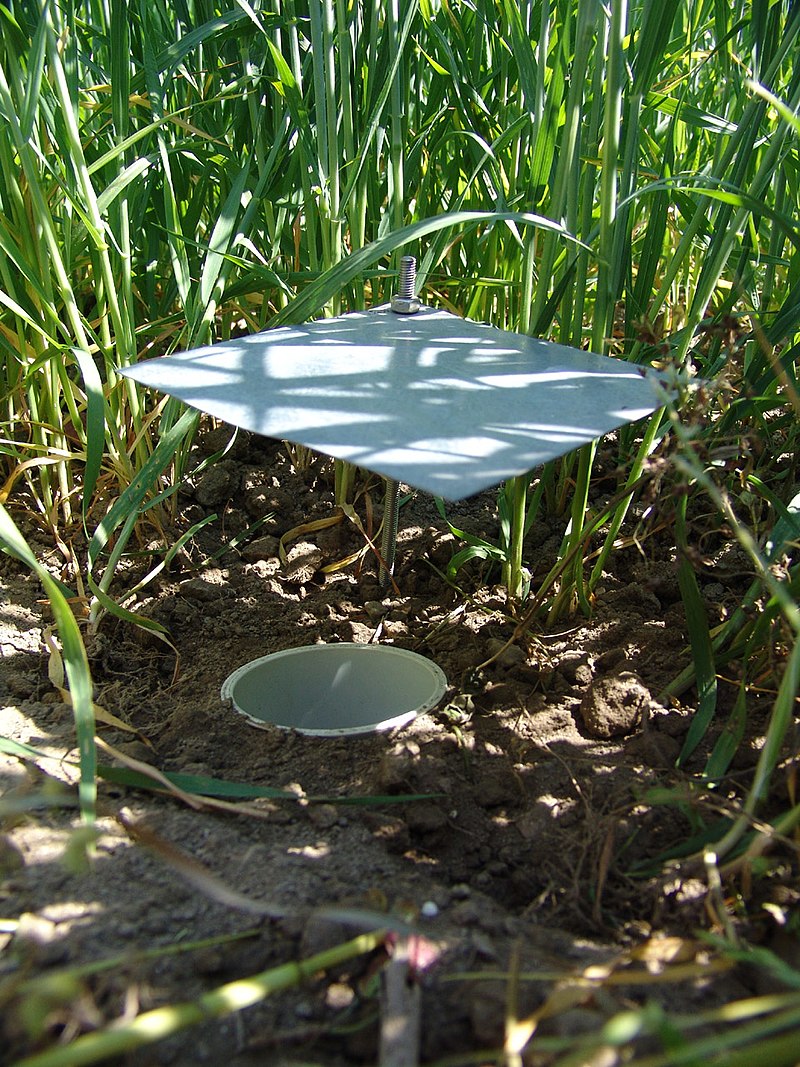 